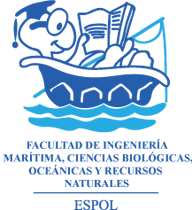    __________________________________                           Firma de Compromiso del EstudiantePREGUNTASDescriba los pasos de la Conjugación (ciliados) que implica intercambio de núcleos. (6 puntos) Describa el tipo de organización Asconoide. (5 puntos)Mencione las sgtes. características de Porifera (6 puntos):De qué modo puede mantenerse una presión hidrostática de una atmósfera dentro de un nematocisto hasta que recibe un estímulo de expulsión? (5 puntos)Nombre y cite  las funciones  de los principales tipos celulares de la epidermis de una Hydra. (5 puntos)Defina los sgtes. términos relacionados con las anémonas (5 puntos):Sifonoglifo:Mesenterio:Nematocisto:Columna:Disopedio:Distinga los sgtes términos entre sí: estatocisto y ropalia; escifomedusa e  hidromedusa. (6 puntos)Explique la tasa de regeneración cefálica de una planaria, de acuerdo al esquema (6 puntos):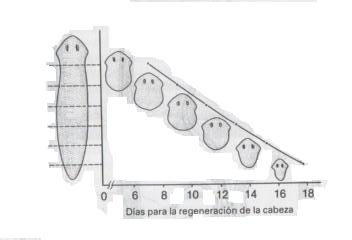 Empareje los términos de la columna de la derecha con las clases de la columna izquierda. (6 puntos)------  Turbelarios		a) Ectoparásito------  Monogeneos		b) Endoparásito------  Tremátodos		c) Vida libre y comensal------  CestodosCite 5 características de los Platyhelminthes (5 puntos).-----Cite 5 características del phyllum Mollusca (5 puntos).-----Describa el sistema circulatorio  y digestivo de los moluscos acuáticos. (10 puntos)CARACTERISTICASCLASE CALCAREACLASE HEXACTINELLIDAEspículasEsponginaTipo organizaciónHábitat